今日、９月１日は「の」です。１９６０年６月のでされました。９月１日を防災の日としたは、がしたであるとともに、のでは「」にたりシーズンをえるであること。の１９５９年にの台風となった「台風」が日本をったことがあげられます。みんなのやにするえをするため、「防災の日」がされました。１９６０年９月１日のにされた「防災の日」の創設にするには、「、などはもとより、広く国民の一人一人が台風、、、地震などのについて、をめ、これにするがまえをしようというのが、『防災の日』創設のねらいである。もちろん、災害に対しては、ごろからをらず、のをえていなければならない。どうすればよいかということを、みんながので、で、でえ、そのためのをする日をろうということで、毎年９月１日を『防災の日』とすることになったのである。」とされています。　の夏休み中にも、をめで大雨の被害にい、くのがわれました。に山の近くできたは、津波と同じようにあっというにしせてきてしまうため、前もってしていないとれようがないということをめてじました。　ののがのにあったのですが、家のはになっていました。やはりによる大雨のためその崖がれ、のとなるの１／３近くがくなってしまい、い避難生活をっていたことがあります。ににむ人から、家のがなくなっているとえてもらい、びっくりして避難したということでした。もう少し崖の崩れが大きかったら、家ごとしてがなくなっているところでした。　そのを私もの目でしたのですが、に家を支えるものがない状態で、よく崩れ落ちずにんでいるなぁとしたことを思い出します。　は、としては少し高いところにありますが、今回の大雨の時にはしたところもあるようです。瑞穂市からに・防災マップがされています。自分がんでいるところやなどのについては、家の人とに確認しておきましょう。そして、いざというのでのをっておきましょう。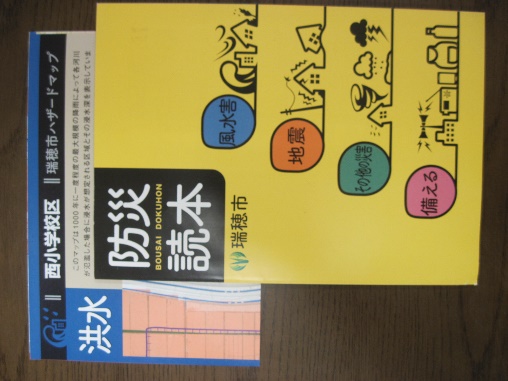 